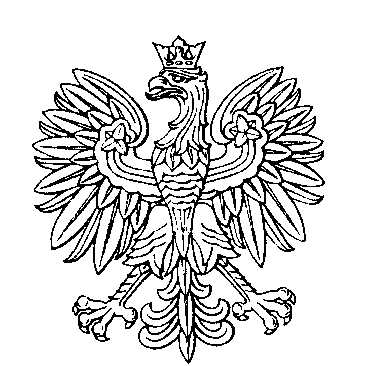 OBWODOWA KOMISJA WYBORCZA NR 1w gminie KazanówOBWODOWA KOMISJA WYBORCZA NR 2w gminie KazanówOBWODOWA KOMISJA WYBORCZA NR 3w gminie KazanówOBWODOWA KOMISJA WYBORCZA NR 4w gminie KazanówOBWODOWA KOMISJA WYBORCZA NR 5w gminie KazanówOBWODOWA KOMISJA WYBORCZA NR 6w gminie KazanówOBWODOWA KOMISJA WYBORCZA NR 7w gminie KazanówSKŁAD KOMISJI:Przewodniczący	Ilona SkorupskaZastępca Przewodniczącego	Paulina GinałCZŁONKOWIE:SKŁAD KOMISJI:Przewodniczący	Michał Adam ZdrzalikZastępca Przewodniczącego	Weronika KwiecińskaCZŁONKOWIE:SKŁAD KOMISJI:Przewodniczący	Mirosław Henryk DrelaZastępca Przewodniczącego	Anna GinałCZŁONKOWIE:SKŁAD KOMISJI:Przewodniczący	Sylwia Katarzyna CieślikZastępca Przewodniczącego	Lucja WlazłowskaCZŁONKOWIE:SKŁAD KOMISJI:Przewodniczący	Marcin MarsulaZastępca Przewodniczącego	Izabela Elżbieta BochniakCZŁONKOWIE:SKŁAD KOMISJI:Przewodniczący	Marzena SulimaZastępca Przewodniczącego	Kinga KęskaCZŁONKOWIE:SKŁAD KOMISJI:Przewodniczący	Hanna JamkaZastępca Przewodniczącego	Renata WolszczakCZŁONKOWIE: